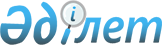 О внесении изменения в постановление акимата города Шымкент от 11 декабря 2019 года № 963 "Об установлении карантинной зоны с введением карантинного режима на сельскохозяйственных угодьях города Шымкент"Постановление акимата города Шымкент от 14 марта 2024 года № 1204
      Акимат города Шымкент ПОСТАНОВЛЯЕТ:
      1. Внести в постановление акимата города Шымкент от 11 декабря 2019 года № 963 "Об установлении карантинной зоны с введением карантинного режима на сельскохозяйственных угодьях города Шымкент" следующее изменение:
      приложение к указанному постановлению изложить в новой редакции согласно приложению к настоящему постановлению.
      2. Государственному учреждению "Управление сельского хозяйства и ветеринарии города Шымкент" в порядке, установленном законодательством Республики Казахстан, принять все необходимые меры, вытекающие из настоящего постановления.
      3. Исполнение настоящего постановления возложить на исполняющего обязанности руководителя управления сельского хозяйства и ветеринарии города Шымкент Т. Мекамбаева.
      4. Контроль за исполнением настоящего постановления возложить на заместителя акима города Шымкент А. Каримова.
      5. Настоящее постановление вводится в действие после дня его первого официального опубликования. Карантинные зоны с введением карантинного режима на сельскохозяйственных угодьях города Шымкент
					© 2012. РГП на ПХВ «Институт законодательства и правовой информации Республики Казахстан» Министерства юстиции Республики Казахстан
				
      Аким города Шымкент 

Г. Сыздыкбеков
Приложение к постановлению
акимата города Шымкент
от "__" ______ 2024 года №___
№
Наименование карантинного обьекта
Наименование района
Общая зараженная площадь, (гектар)
1
Повилика
Тұран
1,51
2
Повилика
Аль-Фарабийский
0,1
3
Повилика
Енбекшинский
2
4
Повилика
Каратауский
0,7
Всего
Всего
4,31
1
Горчак ползучий
Тұран
1,5
3
Горчак ползучий
Енбекшинский
2,9
Горчак ползучий
Каратауский
1,1
4
Горчак ползучий
Абайский
11,15
Всего
Всего
16,65
Общий
Общий
20,96